Questionnaire 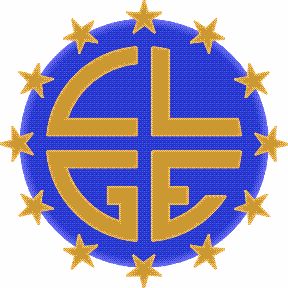 Status of GNSS network - Preparation for Galileo*in cooperation with European GNSS Agency*Address for answer: danko.markovinovic@clge.euThank you !!StateProvideror responsible organizationName of GNSS serviceReady for Galileo ?(yes or no)If not ready, planned for when?(year ?)Public or privateGNSS network ?1.2.3.4.5.Contact address of responsible person/provider for GNSS network (optional):Contact address of responsible person/provider for GNSS network (optional):Contact address of responsible person/provider for GNSS network (optional):Contact address of responsible person/provider for GNSS network (optional):Contact address of responsible person/provider for GNSS network (optional):Contact address of responsible person/provider for GNSS network (optional):